Бібліотека – море книг.                       
Бібліотека – храм        науки.                   
Переступай її поріг,
Бери скарби нетлінні в руки.
Читай, мій друже, час не гай –
Весь світ великий пізнай.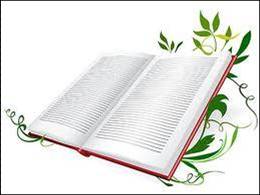 Освіта і бібліотека – ці два поняття  давніх – давен  невід’ємне  одне від одного. Адже  весь  навчальний і виховний процес у школі починається саме з бібліотеки. Шкільна бібліотека – це фундамент освіти і самоосвіти, скарбниця людських знань.    Вона забезпечує потреби навчально-виховного процесу в усіх його ланках, надає систематичну, цілеспрямовану допомогу учням в опануванні знань з навчальних предметів, виховує бажання розширювати обсяг знань. Саме із шкільної бібліотеки починається самостійне знайомство із чудовим і неповторним світом книги.      Особистісно орієнтована модель навчання і виховання ставить сьогодні у центр уваги учня як особистість, у формуванні якої немала роль відведена книзі.       З книг діти черпають інформацію про оточуючий їх світ, всесвіт, уявлення про добро і зло, про правила поведінки в соціумі,  книга має великий виховний вплив на формування духовної культури особистості.        Саме шкільна бібліотека в тісній співпраці з педагогами, батьками, бібліотекарами районних бібліотек  належить велика просвітницька робота у прилученні  підростаючого покоління до духовної спадщини через виховання інтересу до книги.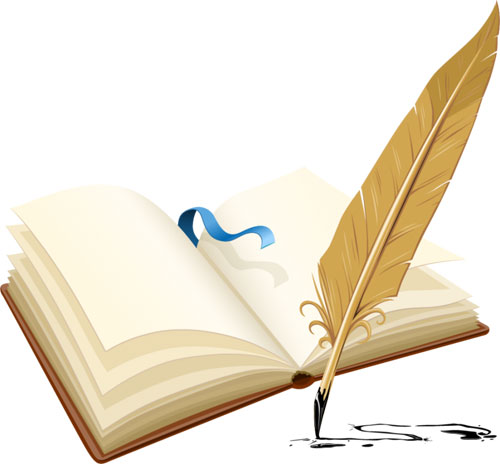 Начало формыВ нашій бібліотеці можна:взяти цікаву книгу                                                             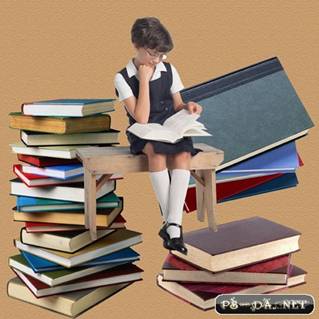 розповісти про книгу, яка сподобаласьвзяти участь у конкурсах та заходах, які проводить бібліотека   підготувати доклад, повідомлення або презентаціюпочитати журнали та енциклопедіїпросто зробити уроки  "Книги - кораблі думки, які мандрують по хвилях часу і бережно несуть свій дорогоцінний вантаж від покоління до покоління" (Ф.Бекон)Шкільна бібліотека – інформаційний центр, покликаний забезпечити інформаційні потреби вчителів та учнівшколи.А ще бібліотека – чи не єдине місце у школі, де нема суворо регламентованого режиму життя. Тут можна подивитися журнали на перерві, пошепотіти з подругою в тихому куточку, ненавмисно, зайшовши разом із другом, побачити щось таке, за чим захочеться повернутися. Часто це єдина можливість змінити обстановку, перевести дух від заорганізованого шкільного дня.                                                                                                                                                                                Без шкільної бібліотеки не може бути навчання. Фонд нашої бібліотеки на налічує понад 36660  примірників.Книжковий фонд     -   22600      примірниківФонд підручників  -  14060   примірниківЄ тут і навчальна, і наукова, і розважальна література. В бібліотеці є література,  подарована дітьми, батьками та жителями селища.У Законі України «Про загальну середню освіту» важливе  місце  відводиться  культурно-виховній  і просвітницькій роботі  у  закладах  освіти.  Шкільна  бібліотека  є  важливим засобом і формою  втілення  в  життя  цієї вимоги.  Саме вона сприяє формуванню культури читання, саморозвитку   особистості  дитини, підвищенню інформаційної, освітньої, пізнавальної,  інтелектуальної  діяльності  учнів.     Робота   шкільної  бібліотеки ґрунтується  на таких   нормативно-правових  документах:       -    Конституція  України;-         Закон України   «Про  бібліотеку  і бібліотечну  справу»;-         Закон  України  «Про мови в Україні»;-         Закон України   «Про  загальну середню  освіту»;-         Положенні   «Про шкільну  бібліотеку».Правила користування бібліотекою:Користування бібліотекою безкоштовне.                                  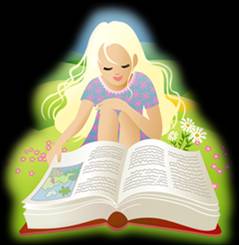 Бібліотека обслуговує користувачів:- на абонементі (видача друкованих видань додому)
 Користувачі мають право:♦ користуватися інформацією про склад бібліотечних фондів через довідково-пошуковий апарат;
♦ отримувати консультаційну допомогу в пошуку та виборі джерел інформації;
♦ використовувати довідково-бібліографічний апарат: каталоги, картотеки;
♦ одержувати бібліотечно-бібліографічні та інформаційні знання, навички й вміння самостійно користуватись бібліотекою, книгою, інформацією;
♦ отримувати в тимчасове користування документи із фондів    бібліотеки не більше ніж на 12 днів. Термін користування       документами на прохання користувача може бути продовжений, якщо на них відсутній попит інших користувачів;
♦ брати участь у роботі бібліотечної ради;
♦ висловлювати свої пропозиції щодо покращення роботи бібліотеки дирекції школи.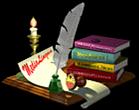 Користувачі зобов’язані:                                                        ♦ Не виносити з бібліотеки книги, які не записані у формулярі.
♦ Бережливо ставитись до друкованих творів та інших носіїв інформації, які отримують з фонду бібліотеки (не робити в них помітки, не підкреслювати, не виривати і не загинати сторінки).
♦ Користуватися цінною, в єдиному примірнику, літературою, довідковими виданнями тільки в читальному залі.
♦ При одержанні друкованих видань та інших документів з бібліотечних фондів читач повинен переглянути їх у бібліотеці і у випадку знаходження пошкоджень або дефекту попередити про це бібліотечного працівника, який зробить на них помітку. В іншому разі відповідальність за виявлені у книгах дефекти несе користувач.
♦ У разі пошкодження або втрати документа користувач, за домовленістю з бібліотекою, повинен замінити його аналогічним документом чи документом, визнаним рівноцінним, або відшкодувати його ринкову вартість. Розмір відшкодування визначається бібліотекою.
♦ Не порушувати порядку розстановки літератури у фонді відкритого користування.
♦ Користувачі у бібліотеці мають дотримуватися тиші, порядку                Шкільна бібліотека реалізує такі завдання: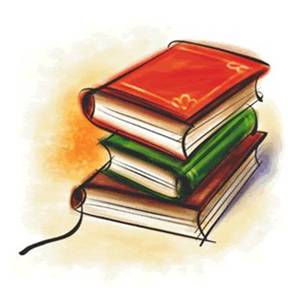 • Якнайповніше сприяти реалізації державної політики в галузі  освіти.• Інформаційно забезпечити всі аспекти навчально-виховного процесу освітнього закладу в засвоєнні програмних та факультативних знань, самоосвіті школярів• Виховання інформаційної культури учнів, постійного їх прагнення до пошуку інформації, свідомого, осмисленого добору інформаційних джерел, формування навичок систематизації та особистісної оцінки інформації.• Навчання школярів технологій користування бібліотеками всіх типів.• Сприяння вихованню гармонійної, морально досконалої особистості, свідомої свого громадянського обов'язку, відкритої для інтелектуального, духовного і творчого розвитку.• Інформаційне забезпечення особистісних потреб користувачів у дозвіллєвій (рекреативній) діяльності.• Формування авторських програм читацького розвитку школярів, виховання свідомого, вдумливого, грамотного читача з високим рівнем бібліографічної культури.• Усебічне сприяння підвищенню фахової майстерності педагогів, озброєння їх знаннями сутності сучасних освітніх та виховних технологій; педагогізація батьківської громадськості шляхом популяризації педагогічної літератури та надання інформації про неї.• Створення комфортного бібліотечного середовища; реформування бібліотеки в таку, яка б включала як традиційні, так і сучасні носії інформації, мультимедійні технології тощо.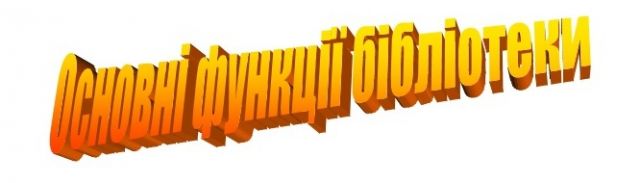         •        навчальна                           •        інформаційна•        виховна•        навчально-збагачувальна•        культурологічна•        розвивальна•        пізнавальна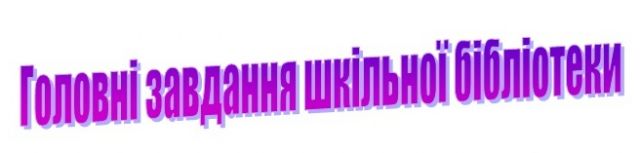 •                надання допомоги в організації навчально- виховного процесу;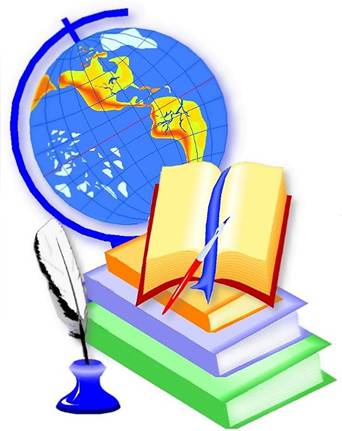 •        виховання всебічно-розвиненої особистості;•        прищеплювання до книжки з метою того, щоб читання стало внутрішньою потребою дитини;•        виховання культури читання;•        формування в молодого покоління гуманістичних, моральних цінностей;•        прищеплювання любові до України, її історії, до рідної мови, до народних традицій;•        навчання спілкування.Бібліотека завжди була збирачем, хранителем і дослідником творів друку – вічних пам’яток писемності, а бібліотекарі – вірними зберігачами і популяризаторами духовного надбання  поколінь.    Завдяки шкільній бібліотеці діти мають унікальну можливість познайомитися з історією розвитку освіти та культури рідного краю. Без шкільної бібліотеки неможливо сьогодні уявити навчання і виховання школярів, без неї неможлива освіта і самоосвіта педагогічних працівників, учнів та батьків.      Шкільна бібліотека – саме та крапка на карті села, міста, де зароджуються і горять найбільш яскраві думки та почуття, вона – центр культури, де закладається духовне здоров’я нації.В.О.Сухомлинський писав: ”У школі повинен яскраво горіти невгасимий вогник розумового життя ; чим багатші й багатогранніші інтелектуальні інтереси вчителів і учнів, чим дорожче для кожного вихованця найважливіше джерело знань – книга, тим менша небезпека розумової обмеженості, байдужості до знань”.   Тому своє основне завдання шкільної бібліотеки у прищепленні дитини любові до книги, навчанні учнів-читачів користуватися бібліотекою, її фондами, довідково-бібліографічним апаратом.    Повноцінне забезпечення інформаційних потреб школи – одна з основних функцій сучасної шкільної бібліотеки. Крім того, бібліотека не лише інформаційний центр, вона є культурним центром. Новий  зміст і характер навчання залежить від завдань, які ставить перед собою бібліотека, від форм  і методів її роботи.Шкільна бібліотека… саме в ній дитина вперше знайомиться із самостійно прочитаною книгою, вчиться вибирати для себенайкращу з величезної кількості, які її оточують. Саме до неїпоспішає і молодий і досвідчений учитель, щоб знайти в книгахмудрість великих     педагогів.Імідж бібліотеки безпосередньо залежить від якостіобслуговування читачів.                                                Бібліотека  здійснює:                    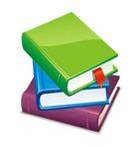    бібліотечно-інформаційне й культурно-просвітницьке забезпечення навчально- виховного процесу;   виховує в учнів культуру читання; бережливе ставлення до підручника, художньої, науково-популярної та ін. літератури;   формує науковий світогляд особистості ;   виконує задоволення національно - культурних запитів учнів, педагогів та батьків;   комплектує книжкові фонди і т. ін.                            Шкільній бібліотеці належить особливе місце в бібліотечному просторі. Насамперед вона, звичайно, навчальна, оскільки повинна забезпечувати інформаційною літературою процес навчання. У той же час вона виконує функції спеціальної (педагогічної) бібліотеки, обслуговуючи педагогічний колектив школи та дитячої, надаючи учням позапрограмові матеріали, підтримуючи позакласну і позашкільну роботу. Сучасна шкільна бібліотека є невід'ємною ланкою навчально-виховного процесу, а робота бібліотекаря стає складнішою і водночас – більш творчою.      Працюючи у шкільній бібліотеці, я поставила собі за мету зробити все можливе, щоб мої читачі дружили з книгою – постійним джерелом знань, надбаним людством протягом багатьох віків. Спілкування з книгою допомагає оволодіти певною сумою знань, засвоїти досвід попередніх поколінь, долучає її до культурних надбань та цінностей українського народу, його звичаїв і традицій. Книга – головний засіб навчання.    Шкільна бібліотека – саме те місце, де зароджуються і горять найбільш яскраві думки і почуття, вона центр духовної культури, де закладається духовне здоров'я нації. Впевнена, що бібліотека має бути центром духовного ставлення особистості, духовної культури учнів, надбань вітчизняної і світової культури.